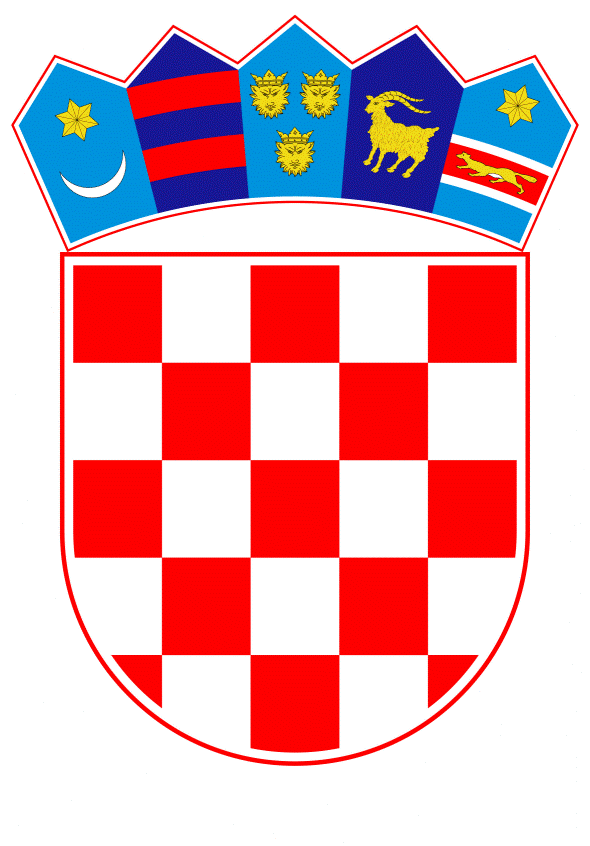 VLADA REPUBLIKE HRVATSKEZagreb, 4. travnja 2019.______________________________________________________________________________________________________________________________________________________________________________________________________________________________Banski dvori | Trg Sv. Marka 2 | 10000 Zagreb | tel. 01 4569 222 | vlada.gov.hrDRŽAVNI HIDROMETEOROLOŠKI ZAVODNACRTPRIJEDLOG ZAKONA O METEOROLOŠKOJ I HIDROLOŠKOJ DJELATNOSTIZagreb, travanj 2019.PRIJEDLOG ZAKONA O METEOROLOŠKOJ I HIDROLOŠKOJ DJELATNOSTII.       USTAVNA OSNOVA DONOŠENJA ZAKONA Ustavna osnova za donošenje ovoga Zakona sadržana je u odredbi članka 2. stavka 4. podstavka 1. Ustava Republike Hrvatske (Narodne novine, br. 85/2010 – pročišćeni tekst i 5/2014 – Odluka Ustavnog suda Republike Hrvatske).II.   OCJENA STANJA I OSNOVNA PITANJA KOJA SE TREBAJU UREDITI ZAKONOM TE POSLJEDICE KOJE ĆE DONOŠENJEM ZAKONA PROISTEĆI a) Ocjena stanja Sve do 1947. godine meteorološka i hidrološka djelatnost na području današnje Republike Hrvatske nije bila objedinjena pod nadzorom jednog krovnog tijela, a koje djelatnosti su tada objedinjene pod nadzor Uprave za hidrometeorološku službu pri Vladi Narodne Republike Hrvatske. Kroz 70-godišnju povijest služba nekoliko puta mijenja naziv, a nakon uspostave samostalne Republike Hrvatske, 1991. godine dobiva današnji naziv Državni hidrometeorološki zavod (DHMZ). Poslovi hidrometeorološke službe, status i ovlasti Zavoda normirani su Zakonom o obavljanju poslova hidrometeorološke službe u Socijalističkoj Republici Hrvatskoj („Narodne novine“ broj 14/78), koji je na snazi od 1978. godine. Pri tome, od stupanja na snagu odredbe tog Zakona su četiri puta mijenjane, i to: stupanjem na snagu Zakona o sustavu obrane od tuče („Narodne novine“, broj 54/88) prestale su važiti odredbe članaka 7. i 8. Zakona o obavljanju poslova hidrometeorološke službe u Socijalističkoj Republici Hrvatskoj vezano za osnivanje zajednica za obranu od tuče, a Zakonom o izmjenama i dopunama zakona („Narodne novine“, broj 47/89) kojim su određene novčane kazne za privredne prijestupe i prekršaje, Zakonom o izmjenama i dopunama zakona kojim su određene novčane kazne za privredne prijestupe i prekršaje („Narodne novine“, broj 26/93) i Zakonom o dopunama Zakona o izmjenama i dopunama zakona kojim su određene novčane kazne za privredne prijestupe i prekršaje („Narodne novine“, broj 29/94) mijenjane su prekršajne odredbe Zakona o obavljanju poslova hidrometeorološke službe u Socijalističkoj Republici Hrvatskoj vezano za iznos i valutu isplate novčane kazne. Praksa primjene važećeg Zakona pokazala je da neka od pitanja koje uređuje nisu više pravno cjelovita te u provedbenom smislu nisu učinkovito i koherentno riješena, pa je potrebno ostvariti prilagodbe suvremenim zakonodavnim institutima. Meteorološka i hidrološka djelatnost kao jedinstvena grana od osnovne je važnosti za potrebe održivog razvoja društva, obrane zemlje, obrazovanja, upravljanja prometom, energetskim i vodnim resursima te proizvodnjom hrane. Uz sve izraženije klimatske promjene i vremenske ekstreme, meteorološka i hidrološka služba zajednički je servis svim državnim i civilnim ustanovama društva. Radi promjena u klimi, katastrofe uzrokovane prirodnim nepogodama svake godine imaju znatan utjecaj na društveni i ekonomski razvoj zemlje. Poznavanje trenutnih i budućih meteoroloških i hidroloških prilika, te razumijevanje uzroka i posljedica ekstremnih vremenskih i klimatskih rizika pomaže u procesima njihovog sprečavanja i ublažavanja što je od iznimne važnosti za učinkovitost upravljanja s resursima kojima raspolaže Republika Hrvatska. U Republici Hrvatskoj u prosjeku 70 % svih šteta i ekonomskih gubitaka od katastrofa u razdoblju 1980. – 2016. godine pripadaju meteorološkim i hidrološkim čimbenicima. Stoga je posve jasno da informacija o vremenu, klimi te stanju mora i voda i njihovim ekstremima (suše, poplave, olujni vjetar, toplinski valovi i sl.) mora biti sastavni dio svake državne strategije upravljanja i smanjenja rizika od katastrofa. Tako, djelatnosti DHMZ-a vezane su na uzorkovanje i prikupljanje podataka (mjerenja i opažanja), obradu podataka, pohranu, provedbu analiza, ocjena i prognoza, obavješćivanje javnosti, kontinuirani znanstveno-istraživački rad te suradnju s ustanovama odgovornim za obavljanje ostalih upravnih poslova kao i uključivanje u međunarodno okruženje. Svi ti poslovi obavljaju se na standardizirani način (prema relevantnim propisima, tehničkom regulativom Republike Hrvatske te smjernicama Svjetske meteorološke organizacije) u okviru razvijene međunarodne suradnje i razmjene iskustava među meteorološkim i hidrološkim službama Europe i svijeta. DHMZ prati i primjenjuje strategiju razvoja struke, metodologija, osposobljavanja, uvođenja novih tehnologija itd., sukladno vlastitim iskustvima i znanju te smjernicama međunarodnog okruženja. DHMZ predstavlja Republiku Hrvatsku temeljem međunarodnih ugovora, sporazuma i članstava u nizu međunarodnih meteoroloških, hidroloških i srodnih organizacija (npr. WMO, EUMETSAT, ECMWF, EIG EUMETNET, ALADIN, EMEP, GEO, JCOMM itd.), osigurava povezivanje Republike Hrvatske s međunarodnim komunikacijskim i informacijskim sustavima za operativnu razmjenu meteoroloških, hidroloških i njima srodnih podataka, te sudjeluje u međunarodnim razvojno-istraživačkim projektima i programima. Kao dio europske i svjetske mreže nacionalnih meteoroloških i hidroloških službi, DHMZ je odgovoran za praćenje stanja atmosfere i voda, te analizu i prognozu njihovog budućeg stanja. Temeljem tih aktivnosti upozorava se na moguća vremenska i hidrološka stanja i pojave koje ugrožavaju živote, materijalna dobra, gospodarstvo i okoliš. Koordinacija i suradnja te uspostava operativnih procedura pri sustavu pravodobne najave i upozorenja nužna je s ostalim ustanovama uključenim u upravljanje rizicima. b) Osnovna pitanja koja se trebaju urediti ovim Zakonom Novim Zakonom se uređuju sljedeća osnovna pitanja: -  pružanje pouzdane i pravovremene informacije - pružanje informacija za potrebe temeljnih interesa države (obrana i zaštita i spašavanje) te osiguranje sigurnosti kopnenog i pomorskog prometa - pružanje informacija za potrebe upravljanja (na razini politika) na širim područjima upravnog djelovanja (poljoprivreda i šumarstvo, promet, urbanizam, građevinarstvo, zaštita od poplava, opskrba energijom, elektroničke komunikacije, zdravstvo, osiguranje kulturnog nasljeđa, druge gospodarske i negospodarske djelatnosti), za potrebe politika zaštite okoliša i upravljanja morem i vodama te za potrebe konkretnog odlučivanja pri upravnim poslovima zaštite okoliša i upravljanja morem i vodama -  jasna svrha rada izvođača meteorološke i hidrološke djelatnosti- jasna raspodjela dužnosti, zadataka i područja odgovornosti izvođača djelatnosti, što predstavlja također čvrsti temelj za osiguranje sredstava za ispunjavanje tih zadataka - nedvojbena uloga izvođača kao službeno središte za upozorenja na vremenske i atmosferske pojave te događanja na moru i vodama – sa ciljem sprečavanja zbunjenosti i nejasnoće u javnosti - zakonsko osiguranje rada državne mreže meteoroloških i hidroloških postaja - neposredna međunarodna komunikacija - namjena prihoda od aktivnosti isključivo u razvoj i poboljšanje njenog djelovanja. c) Posljedice koje će proisteći donošenjem ovog Zakona Zamjenom postojećeg Zakona ostvarit će se prilagodba tog zakona suvremenom zakonodavnom okruženju uključujući: - neprekidno održavanje jedinstvenog državnog sustava motrenja stanja atmosfere i hidrosfere od interesa za Republiku Hrvatsku te drugih dodatnih motrenja; - uspostavu jedinstvenog sustava upozorenja na vremenske i hidrološke nepogode (tzv. jedinstveni službeni glas), osim u dijelu koji se odnosi na provedbu mjera obrane od poplava; - reguliranje i obavljanje međunarodnih obveza iz područja meteorološke, hidrološke i njima srodne djelatnosti; - reguliranje nadležnosti DHMZ-a kao izvršitelja državne meteorološke i hidrološke djelatnosti, - reguliranje načina financiranja meteorološke i hidrološke djelatnosti na razini Republike Hrvatske te politike dostupa meteoroloških i hidroloških podataka; - jačanje uloge meteorologije i hidrologije u smanjenju šteta od elementarnih nepogoda, zaštite okoliša i zdravlja, sigurnosti prometa, proizvodnje energije i hrane te planiranja djelatnosti; - podrška prilagodbi klimatskim promjenama. III.      OCJENA I IZVOR POTREBNIH SREDSTAVA ZA PROVOĐENJE ZAKONA Zakon će imati minimalne učinke na državni proračun. Za provođenje Zakona o meteorološkoj i hidrološkoj djelatnosti osigurana su sredstva u Državnom proračunu za obavljanje meteoroloških i hidroloških poslova od interesa za Republiku Hrvatsku i to na razini postojećih sredstava, koja se izdvajaju za tu namjenu. Sredstva su osigurana na razdjelu 077 Ministarstvo zaštite okoliša i energetike, glavi 07720 Državni hidrometeorološki zavod na aktivnostima: A654015 – Državna infrastruktura za motrenje atmosfere, vode i kvalitete zraka i A654017 – Nacionalna arhiva i baza meteoroloških, hidroloških i podataka o kvaliteti zraka, u iznosu od 18.490.500,00 kuna za 2019. godinu te u projekciji za 2020. godinu u iznosu od 18.790.500,00 i u projekciji za 2021. godinu u iznosu od 18.788.892,00 kuna, na izvorima 11 i 31. PRIJEDLOG ZAKONA O METEOROLOŠKOJ I HIDROLOŠKOJ DJELATNOSTII. OPĆE ODREDBEPredmet ZakonaČlanak 1.Ovim se Zakonom utvrđuju poslovi meteorološke i hidrološke djelatnosti od interesa za Republiku Hrvatsku, uređuje se supsidijarna primjena propisa, nadležnost, odgovornost, opseg i sadržaj obavljanja poslova meteorološke i hidrološke djelatnosti, te propisuju uvjeti za njihovo obavljanje. Primjena propisaČlanak 2.(1) Na pitanja praćenja kvalitete zraka primjenjuju se odredbe propisa kojima se uređuje zaštita zraka. (2) Na pitanja pružanja usluga zrakoplovne meteorologije primjenjuju se odredbe propisa kojima se uređuje zračni promet. (3) Na pitanja upravljanja stanjem voda i rizicima od poplava primjenjuju se odredbe propisa kojima se uređuju vode. (4) Na pitanja pružanja usluga pomorske meteorologije primjenjuju se odredbe propisa kojima se uređuje sigurnost plovidbe u unutarnjim morskim vodama i teritorijalnom moru Republike Hrvatske. Definicije pojmovaČlanak 3.Pojedini pojmovi u smislu ovoga Zakona imaju sljedeća značenja: 1. ALADIN konzorcij (Aire Limitée Adaptation dynamique Développement InterNational-ALADIN) – projekt suradnje zemalja članica na području numeričke prognoze vremena s osnovnom zadaćom razvoja prognostičkog sustava za atmosferske procese fine rezolucije i njegove primjene na ograničenom geografskom području 2. Meteorološki i hidrološki element, pojava i proces – su fizikalno, kemijsko i/ili biološko svojstvo dobiveno mjerenjem i/ili opažanjem na određenom mjestu u određenom vremenskom trenutku ili razdoblju. Osnovni meteorološki elemeti su: brzina i smjer vjetra, temeratura i relativna vlažnost zraka, tlak zraka, oborina (količina intenzitet i vrsta), komponente Sunčevog zračenja. Osnovni hidrološki elemeti su: vodostaj površinskih voda, razina podzemnih voda, brzina strujanja voda, protok, temperatura vode, stanje leda, poprečni i uzdužni profil korita, riječni nanos (suspendirani, vučeni, sa dna). Ostale meteorološke i hidrološke elemete definira Svjetska meteorološka organizacija 3. Europska organizacija za iskorištavanje meteoroloških satelita (European Organization for the Exploitation of Meteorological Satellites – EUMETSAT) – međuvladina europska organizacija za održavanje i iskorištavanje meteoroloških satelita s ciljem praćenja vremenskih procesa iznad šireg područja Europe i Afrike i operativno praćenje klime i njezinih promjena 4. Europski centar za srednjoročne prognoze vremena (European Centre for Medium-range Weather Forecasts – ECMWF) – specijalizirana međuvladina europska stručna agencija s ciljem izrade srednjoročnih prognoza vremena i održavanja baza podataka, kao i pomoć u naprednom školovanju kadrova, te trajnog unapređivanja determinističkog i probabilističkih atmosferskih modela globalnih razmjera, te razvoja novih metoda i modela za izradu dinamičkih sezonskih prognoza vremena 5. Europsko udruženje meteoroloških i hidroloških službi (European Meteorological Services Network – EIG EUMETNET) – grupacija nacionalnih meteoroloških i hidroloških službi u Europi s ciljem organizacije zajedničkih programa i projekata u različitim područjima meteorološke aktivnosti 6. Grupa za motrenje Zemlje (Group on Earth Observations – GEO) – globalna mreža vladinih ustanova, akademske zajednice i znanstvenih instituta s ciljem harmonizacije i objedinjavanja svih okolišnih motrenja 7. Hidrološka prognoza – prognoza o očekivanim hidrološkim elementima za određeni vodotok, za određeno vremensko razdoblje i određeno mjesto8. Meteorološka prognoza – procjena budućeg atmosferskog stanja za određeno vremensko razdoblje na nekom mjestu ili području.9. Katalog – popis svih podataka, produkata i proizvoda s kojima raspolaže nadležno državno tijelo 10. Klima – srednje stanje komponenata klimatskog sustava (atmosfera, hidrosfera, kriosfera, litosfera i biosfera) i njihovog međudjelovanja 11. Meteorološka i hidrološka djelatnost – temelji se na grani primijenjene znanosti koja obuhvaća kontinuirano praćenje, obradu, kontrolu i analizu podataka motrenja, te istraživanje stanja i pojava u atmosferi, moru, vodama i tlu od važnosti za obavljanje i planiranje ljudskih djelatnosti ovisnih o atmosferskim i hidrološkim uvjetima i pojavama 12. Meteorološki, meteorološko-oceanografski, hidrološki i fenološki podaci (u daljnjem tekstu: podaci) – grupni pojam koji se odnosi na skupove podataka o stanju vremena, klime, mora, voda i tla. Ovi podaci obuhvaćaju nizove elemenata dobivenih motrenjem a neophodni su za razumijevanje fizikalnih i kemijskih procesa, atmosfere, voda i tla 13. Meteorološki i hidrološki produkti – grupni pojam koji se odnosi na rezultat stručno utemeljene obrade atmosferskih, klimatskih, hidroloških procesa i procesa u površinskom sloju mora primjenom podataka motrenja, rezultata numeričkih modela i drugih dostupnih informacija (daljinska mjerenja i sl.) 14. Meteorološka ili hidrološka informacija – meteorološki ili hidrološki podatak/podaci u kontekstu i/ili s dodanim značenjem 15. Meteorološko ili hidrološko upozoravanje – postupak pripremanja, izdavanja, objavljivanja i distribucije upozorenja na opasnu meteorološku ili hidrološku pojavu. Opasna meteorološka ili hidrološka pojava je ona meteorološka i hidrološka pojava koja može biti različitog trajanja, a s rizikom uzrokovanja velikih šteta, ozbiljnih društvenih poremećaja i gubitka ljudskog života, i zahtijeva mjere za minimiziranje gubitaka, ublažavanja i izbjegavanja gubitaka  16. Ministar je ministar nadležan za zaštitu okoliša 17. Mjerna spremnost – kontinuirano osiguranje tehničke ispravnosti, mjerne sljedivosti te kvalitete mjerenja meteoroloških i hidroloških instrumenata 18. Motrenje – postupak dobivanja meteoroloških i/ili hidroloških te drugih podataka mjerenjem i/ili opažanjem te drugim postupcima19. Motriteljski sustav – jedinstveni Meteorološki i hidrološki motriteljski sustav Republike Hrvatske kao integralni dio europskih i globalnih motriteljskih sustava u skladu s važećim standardima Svjetske meteorološke organizacije koji se uspostavlja radi sustavnog praćenja i istraživanja stanja i promjena vremena, klime, voda i mora, otkrivanja, prognoziranja i rane najave opasnih meteoroloških i hidroloških pojava i nepogoda kao i praćenja klimatskih promjena na području Republike Hrvatske 20. Primijenjena meteorologija – primjena rezultata meteoroloških istraživanja za potrebe svakodnevnih ljudskih i gospodarskih djelatnosti. U primijenjenu meteorologiju ubrajaju se: agrometeorologija, biometeorologija, hidrometeorologija, cestovna meteorologija, pomorska meteorologija, zrakoplovna meteorologija, radarska i satelitska meteorogija, modifikacija vremena, tehnička meteorologija, specijalna meteorološka motrenja, specijalne vremenske prognoze i upozorenja, meteorologija primijenjena u energetici, graditeljstvu i urbanizmu te drugim gospodarskim djelatnostima 21. Primijenjena hidrologija – primjena rezultata hidroloških istraživanja za potrebe svakodnevnih ljudskih i gospodarskih aktivnosti. U primijenjenu hidrologiju ubrajaju se: hidrometeorologija, hidrogeologija, limnologija, potamologija, ekohidrologija, hidrologija primijenjena u graditeljstvu, urbanizmu, vodoopskrbi i odvodnji, hidroenenergetici, zaštiti okoliša, riječnom inženjerstvu, agronomiji i drugim gospodarskim djelatnostima 22. Svjetska meteorološka organizacija (World Meteorological Organization – WMO) – međuvladina organizacija i specijalizirana agencija Ujedinjenih naroda za područje meteorologije i hidrologije 23. Svjetski  informacijski  sustav (eng. WMO Information system - WIS) je jedinstveni globalni sustav infrastrukture i telekomunikacija te propisanih automatskih procedura uspostavljen od Svjetske meteorološke organizacije (WMO) s ciljem međunarodne razmjene podataka  motrenja vremena, klime i voda. Ovaj sustav je kombinacija prizemnih i satelitskih komunikacija za kontinuiranu razmjenu podataka i produkata između svih državnih meteoroloških i hidroloških službi i korisnika.24.  Svjetski integrirani motriteljski sustav (eng. WMO Integrated Global Observing System - IGOS) - je globalni sustav motrenja koji sadrži mrežu prizemnih, visinskih i meteorološko-oceanografskih postaja te satelitskih podataka za koje su nadležne državne meteorološke I hidrološke službe i svemirske agencije.25. Vrijeme – stanje atmosfere na nekom mjestu ili području u određenom trenutku ili kraćem vremenskom razdoblju 26. Zajednička tehnička komisija za oceanografiju i pomorsku meteorologiju (Joint Technical Commision for Oceanography and Marine Meteorology – JCOMM) Svjetske meteorološke organizacije i Međunarodne komisije za Ocenografiju pri organizaciji Ujedinjenih naroda za obrazovanje, znanost i kulturu (United Nations Educational, Scientific and Cultural Organization – UNESCO) II. INTERES REPUBLIKE HRVATSKEČlanak 4.(1) Meteorološka i hidrološka djelatnost od interesa je za Republiku Hrvatsku, a obavlja se s ciljem osiguranja pouzdanih i pravodobnih meteoroloških i hidroloških podataka i informacija o vremenu, vodama, moru, tlu i zraku za potrebe državnih ustanova, javnosti, sigurnosti i očuvanju ljudskih života i dobara, prostornog planiranja, zdravlja, zaštite okoliša, te upravljanja vodama, te ostalih gospodarskih djelatnosti od interesa za Republiku Hrvatsku. (2) Ciljevi meteorološke i hidrološke djelatnosti su osiguravanje: - trajnog obavljanja motrenja i sustavnog prikupljanja podataka o atmosferskim i hidrološkim pojavama - pouzdanih i pravodobnih podataka i informacija o vremenu, klimi, klimatskim varijacijama i promjenama, vodama, moru, tlu i zraku - pouzdanih i pravodobnih meteoroloških i hidroloških podataka, produkata i informacija neophodnih za zaštitu života, prirode i materijalnih dobara od posljedica djelovanja opasnih meteoroloških i hidroloških pojava i klimatskih ekstrema te ekoloških nesreća i katastrofa - meteoroloških i hidroloških podataka, produkata i informacija neophodnih za prilagodbu života i gospodarstva klimatskim promjenama - jedinstvenog meteorološkog i hidrološkog informacijskog sustava uključenog u međunarodne meteorološke, hidrološke i njima srodne informacijske sustave - razvoja meteorološke i hidrološke struke u skladu sa svjetskim znanstvenim i tehnološkim dostignućima - ispunjavanja međunarodnih obveza i drugi oblici međunarodne suradnje. (3) Lokacije, građevine, infrastruktura i njihovo održavanje i korištenje te oprema koja je potrebna za obavljanje poslova iz članka 6. ovoga Zakona od interesa su za Republiku Hrvatsku te su dio državne infrastrukture. III. POSLOVI METEOROLOŠKE I HIDROLOŠKE DJELATNOSTINačelaČlanak 5.Organizacija i način obavljanja poslova meteorološke i hidrološke djelatnosti temelje se na načelima: - stručnosti i međunarodnih i nacionalnih standarda i pravila, te kontinuiranog usavršavanja službenika - trajnosti motrenja i sustavnosti prikupljanja podataka - globalne integriranosti i kontinuiteta praćenja i prognoze stanja atmosfere, voda, mora i tla - osiguranja stalne podrške općoj sigurnosti ljudskih života i materijalnih dobara - korisnosti za izvođenje svih gospodarskih djelatnosti - učinkovitosti izvođenja upravnih i drugih poslova države - javnosti i dostupnosti meteoroloških i hidroloških podataka, produkata i informacija od interesa za Republiku Hrvatsku - ispunjavanju međunarodnih obveza. Poslovi meteorološke i hidrološke djelatnostiČlanak 6.(1) Poslovi meteorološke i hidrološke djelatnosti su: - sustavna redovna i po potrebi izvanredna meteorološka i hidrološka motrenja u državnoj mreži meteoroloških, hidroloških i meteorološko-oceanografskih postaja - planiranje, uspostava, održavanje, razvoj i upravljanje državnim motriteljskim sustavom meteoroloških, hidroloških i meteorološko-oceanografskih postaja - planiranje, uspostava, održavanje, razvoj i upravljanje državnim meteorološkim i hidrološkim motriteljskim, računalnim i komunikacijskim sustavom za prikupljanje i razmjenu informacija o stvarnom i prognoziranom vremenu i klimi, stanju tla, voda i površinskom sloju mora te sustavom za arhiviranje i održavanje meteorološke, meteorološko-oceanografske, hidrološke i ostale dokumentacije - planiranje, uspostava, održavanje i razvoj meteorološkog, meteorološko-oceanografskog, klimatološkog i hidrološkog analitičko-prognostičkog sustava za izradu i izdavanje vremenskih, klimatskih, agrometeoroloških, biometeoroloških i hidroloških analiza, prognoza, ranih najava i upozorenja na opasne meteorološke, meteorološko-oceanografske i hidrološke pojave - kontrola točnosti, pohrana i objavljivanje podataka te održavanje arhiva od državnog značaja meteoroloških, hidroloških, meteorološko-oceanografskih, fenoloških i njima srodnih podataka - uspostava međunarodne suradnje te provedba međunarodnih konvencija i standarda u području meteorologije, uključujući praćenje i istraživanje klimatskih varijacija i promjena, hidrologije, fenologije i njima srodnih djelatnosti - osiguranje mjerne spremnosti meteoroloških, meteorološko-oceanografskih i hidroloških mjernih sustava - meteorološka i hidrološka podrška osiguranju opće, državne sigurnosti i obrane - meteorološka i hidrološka podrška u zaštiti od posljedica opasnih meteoroloških i hidroloških pojava i klimatskih ekstrema, prekomjernog onečišćenja zraka te ekoloških nesreća i katastrofa - poslovi rane najave opasnih meteoroloških i hidroloških pojava i nepogoda te sudjelovanje u procjenama prijetnje u suradnji sa središnjim tijelom državne uprave nadležnim za civilnu zaštitu i spašavanje kao i drugim nadležnim tijelima državne uprave, pravnom osobom za upravljanje vodama i tijelima jedinica lokalne samouprave - poslovi u međuvladinim i međunarodnim meteorološkim, hidrološkim i njima srodnim organizacijama i tijelima, uključujući i zastupanje Republike Hrvatske u tim organizacijama i tijelima. (2) Poslove iz stavka 1. ovoga članka obavlja Državni hidrometeorološki zavod (u daljnjem tekstu: Državni zavod). (3) Poslovi iz stavka 1. ovoga članka obavljaju se trajno i neprekidno te čini osnovu za ostvarivanje ciljeva navedenih u članku 4. stavku 2. ovoga Zakona. (4) Poslovi iz stavka 1. ovog članka financiraju se iz državnog proračuna Republike Hrvatske, po osnovi domaćih i međunarodnih projekata i projekata Europske unije,  i vlastitih prihoda iz izvora korisnika usluga. Meteorološki i hidrološki motriteljski sustav Republike HrvatskeČlanak 7.(1) U svrhu obavljanja motrenja meteoroloških i hidroloških elemenata, pojava i procesa od interesa za Republiku Hrvatsku uspostavlja se meteorološki i hidrološki motriteljski sustav. (2) Motriteljski sustav iz stavka 1. ovoga članka sastoji se od državne mreže meteoroloških, hidroloških, meteorološko-oceanografskih i fenoloških postaja. (3) Motriteljski sustav iz stavka 1. ovoga članka financira se iz državnog proračuna Republike Hrvatske. (4) Za potrebe motriteljskog sustava iz stavka 1. ovoga članka dodatno se koriste podaci kvalitete zraka (podaci o kemijskom sastavu atmosfere) s postaja državne mreže za praćenje kvalitete zraka, sukladno propisu kojim se utvrđuje popis mjernih mjesta za praćenje koncentracija pojedinih onečišćujućih tvari u zraku i lokacija mjernih postaja u državnoj mreži za trajno praćenje kvalitete zraka te hidrološki podaci s postaja pravne osobe za upravljanje vodama za praćenje stanja voda i operativnog upravljanja rizicima od poplava sukladno odredbama propisa kojima je uređeno područje upravljanja vodama. (5) Državnu mrežu, način rada, način prikupljanja, obradu, kontrolu, kontrolu točnosti, zapisivanje, šifriranje i arhiviranje podataka, način izvješćivanja, te opseg i dinamiku međunarodne razmjene podataka motriteljskog sustava iz stavka 2. ovoga članka propisuje pravilnikom ravnatelj Državnog zavoda. (6) Odnos državne mreže i drugih meteoroloških i hidroloških mreža, način prikupljanja, obradu, kontrolu rada i točnosti, bilježenje, šifriranje i arhiviranje podataka, način izvješćivanja, te opseg i dinamiku razmjene podataka motriteljskog sustava iz stavka 2. ovoga članka sa drugim motriteljskim sustavima propisuje pravilnikom ravnatelj Državnog zavoda. Meteorološke, hidrološke, meteorološko-oceanografske i fenološke motriteljske postaje državne mrežeČlanak 8.(1) Meteorološke, hidrološke, meteorološko-oceanografske i fenološke motriteljske postaje državne mreže su cjelovite tehnološke, metodološke i organizacijske jedinice, koje se sastoje od opreme za obavljanje motrenja, procesiranja i prijenosa podataka, s motrilištima i građevinama, u ili na kojima je takva oprema postavljena. (2) Meteorološke, hidrološke, meteorološko-oceanografske i fenološke motriteljske postaje iz stavka 1. ovog članka su javno dobro i infrastruktura su od interesa za Republiku Hrvatsku. (3) Gradnja i lokacija motriteljskih postaja iz stavka 1. ovoga članka moguća je, u skladu s aktom za provedbu prostornog plana i posebnim propisima, na zemljištima u vlasništvu Republike Hrvatske ili na zemljištima u vlasništvu jedinica lokalne ili područne (regionalne) samouprave te drugih pravnih ili fizičkih osoba. (4) Motriteljske postaje iz stavka 1. ovoga članka evidentirat će se u katastru na cijeloj ili dijelu katastarske čestice sukladno propisima kojima se uređuje državna izmjera i katastar nekretnina kao način uporabe zemljišta meteorološko motrilište. (5) U zaštitnim zonama u okolini postaja mogu se, u skladu sa standardima Svjetske meteorološke organizacije, utvrditi ograničenja koja se odnose na gradnju novih i rekonstrukciju postojećih građevina kao i na izvođenje drugih radova koji mogu narušiti prirodne atmosferske, odnosno hidrološke procese. (6) Za potrebe prolaska i prijevoza do motriteljskih postaja iz stavka 1. ovoga članka može se osnovati pravo služnosti puta sukladno Zakonu o vlasništvu i drugim stvarnim pravima. (7) Pravne i fizičke osobe u postupku pribavljanja dozvole za obavljanje gospodarske ili druge djelatnosti odnosno izvođenja radova u zonama zaštite oko motriteljskih postaja iz stavka 1. ovoga članka, dužne su pribaviti prethodnu suglasnost Državnog zavoda o ispunjavanju uvjeta utvrđenih odlukom iz stavka 13. ovoga članka. (8) Postupak izdavanja suglasnosti iz stavka 7. ovoga članka pokreće se na zahtjev stranke. (9) Zahtjev za izdavanje suglasnosti iz stavka 7. ovog članka rješava Državni zavod rješenjem u roku od mjesec dana od dana uredno podnesenog zahtjeva, a u slučaju da rješenje nije doneseno u propisanom roku, smatra se da je suglasnost dana. (10) Protiv rješenja kojim se rješava zahtjev za izdavanje suglasnosti iz stavka 7. ovog članka ne može se izjaviti žalba, ali se može pokrenuti upravni spor.  (11) Ako radi gradnje građevine ili izvođenja drugih radova Državni zavod utvrdi potrebu promjene lokacije mjernih postaja iz stavka 1. ovoga članka, troškovi premještaja padaju na teret pravne ili fizičke osobe na čiji se zahtjev gradi građevina ili izvode drugi radovi. (12) Radi dobivanja pouzdanih informacija o stanju vremena, klime, voda i mora Vlada Republike Hrvatske odlukom utvrđuje položaj meteoroloških, hidroloških, meteorološko-oceanografskih i fenoloških postaja državne mreže, zone zaštite u okolini postaja kao i vrste ograničenja koja se mogu uvesti u zonama zaštite i uvjete za uvođenje ograničenja.(13) Odredbe stavaka 3., 5., 7. i 13. ovoga članka ne odnose se na vojne lokacije i građevine. Članak 9.(1) Meteorološka, hidrološka, meteorološko-oceanografska i fenološka motrenja na motriteljskim postajama iz članka 8. ovoga Zakona obavljaju se prema Programu rada meteoroloških, hidroloških, meteorološko-oceanografskih i fenoloških postaja od interesa za Republiku Hrvatsku. (2) Program rada iz stavka 1. ovoga članka, gustoću motrenja i motriteljsko razdoblje donosi ravnatelj Državnog zavoda uz prethodnu suglasnost ministra. Članak 10.(1) Državni zavod dužan je voditi Katalog meteoroloških, hidroloških, meteorološko-oceanografskih i fenoloških postaja iz članka 8. ovoga Zakona, u skladu s pravilnikom iz članka 7. stavka 5. ovoga Zakona. (2) Katalog se vodi u obliku evidencijske knjige u elektronskom obliku te se čuva trajno. Članak 11.Državni zavod održava mjernu spremnost meteoroloških i hidroloških instrumenata na motriteljskim postajama iz članka 8. ovoga Zakona u skladu s propisom kojim se uređuje područje mjeriteljstva, pravilnikom iz članka 7. stavka 5. ovoga Zakona i programom rada iz članka 9. ovoga Zakona i drugim primjenjivim propisima, te tehničkom regulativom i smjernicama Svjetske meteorološke organizacije. Provjera kvalitete meteoroloških i hidroloških podatakaČlanak 12.Provjera kvalitete meteoroloških i hidroloških podataka sastoji se od dokumentiranih postupaka provjere interne, vremenske i prostorne usporedivosti meteoroloških i hidroloških podataka, prema stručnoj metodologiji i smjernicama Svjetske meteorološke organizacije. Službeni podatak i službeno objavljiv podatakČlanak 13.(1) Službeni podatak je svaki podatak koji se prikupi, obradi, pohrani i objavi potpuno u skladu s odredbama ovoga Zakona ili u skladu s propisima, metodologijom ili smjernicama iz članaka 11. i 12. ovoga Zakona. (2) Službeni podatak je svaki podatak i druge meteorološke i hidrološke mreže koji se prikupi, obradi, pohrani i objavi potpuno u skladu s propisima iz članka 2. ovoga Zakona. (3) Službeno objavljivi podaci su podaci pripremljeni za objavljivanje u javnim glasilima, elektroničkim medijima, mrežnim stranicama i drugdje, a čije priopćavanje neće narušiti Ustavom i zakonima propisana prava i slobode fizičkih i pravnih osoba te neće štetno utjecati na uspješnost obavljanja poslova službenika nadležnog tijela. (4) Podaci koje, u obavljanju djelatnosti iz članka 6. ovoga Zakona, prikupi i obradi Državni zavod jesu službeni podaci koji se javno objavljuju. (5) Podaci navedeni u ovom članku obrađuju se i objavljuju u strojno čitljivom obliku. Održavanje arhive podataka, produkata i informacijaČlanak 14.(1) Državni zavod obavlja pohranu i čuvanje gradiva, službenih meteoroloških, hidroloških i vezanih zapisa, podataka, produkata i drugih informacija te održava njihov arhiv.  (2) Državni zavod pohranjuje gradivo u strojno čitljivom obliku, a čuvanje gradiva vodi u elektroničkom obliku. (3) Sadržaj, način vođenja i održavanja arhive zapisa, podataka, produkata i informacija iz stavka 1. ovoga članka, kao i načine njihovog objavljivanja i korištenja, uređuje se pravilnikom koji donosi ravnatelj Državnog zavoda. Izrada i objava meteoroloških, hidroloških i njima srodnih informacijaČlanak 15.(1) Državni zavod izrađuje analize, procjene i prognoze vremena i klime, stanja tla, voda i površinskog sloja mora na temelju informacija iz članka 16. ovoga Zakona te drugih izvora podataka. (2) Državni zavod izrađuje sljedeće analize, procjene i prognoze koje su potrebne za obavješćivanje javnosti, državnih institucija i drugih korisnika: - analize i prognoze vremena - biometeorološke, agrometeorološke i fenološke analize i prognoze - klimatske analize i projekcije buduće klime - analize i prognoze ekstremnih vremenskih i hidroloških pojava - analize i prognoze vremena u slučaju ekoloških i radioloških nuklearnih nesreća/katastrofa te izvanrednih događaja - analize i prognoze stanja mora - hidrološke analize i prognoze. (3) Analize, procjene i prognoze iz stavaka 1. i 2. ovoga članka su službene informacije koje se javno objavljuju ili razmjenjuju putem povezanih komunikacijsko-informacijskih sustava. Članak 16.(1) Državni zavod izrađuje i objavljuje informacije o stanju i prognozi vremena, klime i stanja voda i mora te ih u slučaju izvanrednog stanja, kao i drugih situacija od strateške važnosti i sigurnosti za Republiku Hrvatsku, dostavlja tijelima nadležnima za sigurnost, poslove civilne zaštite i spašavanja te drugim nadležnim tijelima državne uprave, pravnoj osobi za upravljanje vodama i jedinicama lokalne i područne (regionalne) samouprave. (2) Informacije iz stavka 1. ovoga članka su službene informacije koje se javno objavljuju. Obavješćivanje javnostiČlanak 17.(1) Podaci i informacije iz članka 15. i 16. ovoga Zakona objavljuju se na mrežnoj stranici Državnog zavoda te se osigurava njihova dostupnost u javnim glasilima, elektroničkim medijima, mrežnim stranicama, službenom portalu otvorenih podataka i drugdje. (2) Objava ili daljnje korištenje podataka iz članka 15. i 16. ovoga Zakona od strane pravnih i fizičkih osoba mora sadržavati informaciju o izvoru podataka. Sustav rane najave i upozorenja na opasne meteorološke i hidrološke pojaveČlanak 18.(1) Državni zavod izrađuje i objavljuje meteorološke i hidrološke informacije za tijela državne uprave, pravnu osobu za upravljanje vodama i javnost, uključujući ranu najavu i upozorenja, u razdoblju prije, za vrijeme i neposredno nakon nastanka meteoroloških i hidroloških prirodnih nepogoda i katastrofa te nuklearnih, radioloških, bioloških, kemijskih i tehnoloških nesreća. (2) Državni zavod dužan je prikupljati informacije o izvanrednim meteorološkim i hidrološkim prilikama u susjednim zemljama ukoliko one mogu utjecati na području Republike Hrvatske. (3) Upozorenja i rane najave iz stavka 1. ovoga članka dostavljaju se nadležnom tijelu za civilnu zaštitu i spašavanje, tijelima državne uprave, pravnoj osobi za upravljanje vodama i jedinicama lokalne i područne (regionalne) samouprave te sredstvima javnog priopćavanja. (4) Ako je "Upozorenje" preuzeto i objavljeno od strane drugih pravnih i fizičkih osoba, ono mora biti preneseno u izvornom obliku i obavezno sadržava informaciju o izvoru podataka. Javnost i uvjeti za korištenje meteoroloških i hidroloških podatakaČlanak 19.(1) Podaci i informacije o vremenu, klimi, stanju tla i voda te fizičkim karakteristikama površinskog sloja mora, koje posjeduje Državni zavod, javni su te se mora omogućiti njihova dostupnost, sukladno propisima o pravu na pristup informacijama. (2) Prilikom objave ili korištenja meteoroloških, hidroloških i njima srodnih podataka, produkata i informacija, obvezno je navođenje njihovog izvora. (3) Podaci i informacije navedeni u ovom članku objavljuju se u strojno čitljivom obliku. Međunarodni posloviČlanak 20.(1) Državni zavod predstavlja Republiku Hrvatsku u međunarodnim meteorološkim i hidrološkim i drugim srodnim organizacijama, a to su: - Svjetska meteorološka organizacija - Europska organizacija za iskorištavanje meteoroloških satelita - Europski centar za srednjoročne prognoze vremena - Europsko udruženje meteroloških i hidroloških službi - Zajednička tehnička komisija za oceanografiju i pomorsku meteorologiju - ALADIN konzorcij - Grupa za motrenje Zemlje. (2) U skladu s međunarodnim obvezama Državni zavod: - osigurava povezivanje Republike Hrvatske s međunarodnim komunikacijskim i informacijskim sustavima i obavlja operativnu razmjenu meteoroloških, hidroloških i njima srodnih podataka i proizvoda kroz funkciju državnog meteorološkog, klimatskog i hidrološkog centra u Svjetskom informacijskom sustavu i Svjetskom integriranom motriteljskom sustavu Svjetske meteorološke organizacije kao i u drugim međunarodnim sustavima - sudjeluje u međunarodnim meteorološkim, hidrološkim i njima srodnim razvojno-istraživačkim programima - obavlja međunarodnu razmjenu podataka i informacija o meteorološkim i hidrološkim nepogodama u suradnji s pravnom osobom za upravljanje vodama. Istraživanje i razvojČlanak 21.(1) Državni zavod provodi istraživanja na području meteorologije i hidrologije te razvija mjerne, analitičke i prognostičke tehnike i metode za potrebe unapređenja meteorološke i hidrološke djelatnosti. (2) Za obavljanje poslova iz stavka 1. ovoga članka Državni zavod po potrebi surađuje s domaćim i stranim istraživačkim ustanovama i obrazovnim ustanovama, nevladinim organizacijama, drugim istovrsnim službama u drugim državama i gospodarskim subjektima. IV. NADZORČlanak 22.Upravni nadzor nad zakonitošću rada i postupanja tijela državne uprave koja prema odredbama ovog Zakona i propisa donesenim na temelju ovoga Zakona obavljaju upravne i stručne poslove u području meteorološke i hidrološke djelatnosti obavlja ministarstvo nadležno za zaštitu okoliša. Članak 23.(1) Inspekcijski nadzor nad primjenom ovoga Zakona i propisa donesenih na temelju ovoga Zakona, kao i u dijelu koji se odnosi na uklanjanje prepreka, emisijskih uređaja, građevina, dalekovoda ili drugih objekata ili uređaja koji su postavljeni ili je započeto njihovo postavljanje u zaštitnom pojasu postaje državne ili druge mreže iz Kataloga, provode inspektori Državnog inspektorata sukladno svojoj nadležnosti. (2) U provedbi inspekcijskog nadzora inspektori iz stavka 1. ovog članka provode izravni uvid u opće i pojedinačne akte, nadziru uvjete i način rada subjekta nadzora. V. PREKRŠAJNE ODREDBEČlanak 24.(1) Novčanom kaznom u iznosu od 10.000,00 do 50.000,00 kuna kaznit će se za prekršaj pravna osoba koja: - obavlja gospodarsku ili drugu djelatnost u zonama zaštite oko meteoroloških, hidroloških, meteorološko-oceanografskih ili fenoloških motriteljskih postaja državne mreže bez prethodne suglasnosti Državnog zavoda, a što je protivno članku 8. stavku 7. ovoga Zakona - objavi rane najave i upozorenja na opasne meteorološke i hidrološke pojave i nepogode protivno članku 18. stavku 4. ovoga Zakona - objavljuje ili koristi meteorološke, hidrološke i njima srodne podatke, produkte i informacije koje posjeduje Državni zavod bez navođenja izvora podataka, a što je protivno članku 19. stavku 2. ovoga Zakona (2) Za prekršaj iz stavka 1. ovoga članka kaznit će se i odgovorna osoba u pravnoj osobi novčanom kaznom od 1.000,00 do 10.000,00 kuna. (3) Za prekršaj iz stavka 1. ovoga članka kaznit će se i fizička osoba novčanom kaznom od 1.000,00 do 5.000,00 kuna. VI. PRIJELAZNE I ZAVRŠNE ODREDBEČlanak 25.(1) Ravnatelj Državnog zavoda će, u roku od jedne godine od dana stupanja na snagu ovoga Zakona, donijeti pravilnike iz članka 7. stavka 5. i 6., članka 14. stavka 3., i Program rada meteoroloških, hidroloških, meteorološko-oceanografskih i fenoloških postaja od interesa za Republiku Hrvatsku iz članka 9. stavka 1. ovoga Zakona. (2) Vlada Republike Hrvatske će, u roku od jedne godine od dana stupanja na snagu ovoga Zakona, donijeti Odluku iz članka 8. stavka 12. ovoga Zakona. (3) Do stupanja na snagu pravilnika iz članka 7. stavaka 5. i 6. ovog Zakona, ostaju na snazi Pravilnik o utvrđivanju mreža i programa rada meteoroloških postaja od interesa za cijelu zemlju objavljen u Službenom listu SFRJ br. 50, od 31. kolovoza 1990. stranice 1636 – 1678. i  Pravilnik o utvrđivanju mreža i programa rada hidroloških postaja od interesa za cijelu zemlju objavljen u Službenom listu SFRJ br. 50, od 31. kolovoza 1990. stranice 1679 – 1708.Članak 26.Danom stupanja na snagu ovog Zakona prestaje važiti Zakon o obavljanju poslova hidrometeorološke službe u Socijalističkoj Republici Hrvatskoj („Narodne novine“, broj 14/78, 54/88, 47/89, 26/93 i 26/94). Članak 27.Ovaj Zakon stupa na snagu osmoga dana od dana objave u »Narodnim novinama«. OBRAZLOŽENJEUz članak 1.Odredbom ovog članka utvrđuje se predmet ovog zakona, a to su poslovi meteorološke i hidrološke djelatnosti od interesa za Republiku Hrvatsku, te se propisuju uvjeti za njihovo obavljanje.Uz članak 2.Odredbama ovog članka uređuje se odgovarajuća primjena drugih propisa na pitanja iz područja praćenja kvalitete zraka, pružanja usluga zrakoplovne meteorologije, upravljanje stanjem voda i rizicima od poplava i pružanja usluga pomorske meteorologije. Uz članak 3. Ovom odredbom daju se definicije, odnosno pojašnjavaju se pojedini izrazi koji se koriste u ovom zakonu.Uz članak 4.Odredbama ovog članka utvrđuje se da je meteorološka i hidrološka djelatnost od interesa za Republiku Hrvatsku, a sastoji se od osiguranja pouzdanih i pravodobnih meteoroloških i hidroloških podataka i informacija o vremenu, vodama, moru, tlu i zraku. Pri tom se utvrđuju   ciljevi meteorološke i hidrološke djelatnosti a to su prije svega trajno obavljanje motrenja, osiguranje pravodobnih i pouzdanih podataka i informacija, njihova trajna pohrana i međunarodna razmjena. Određuje se da su lokacije, objekti, infrastruktura i oprema potrebna za obavljanje poslova meteorološke i hidrološke djelatnosti od interesa za Republiku Hrvatski i dio državne infrastrukture.Uz članak 5. Odredbom ovog članka navode se načela na kojima se temelji organizacija i način obavljanja poslova meteorološke i hidrološke djelatnosti. Uz članak 6. U odredbama ovog članka navode se poslovi meteorološke i hidrološke djelatnosti. Utvrđuje se da navedene poslove obavlja Državni hidrometeorološki zavod, određuje se način obavljanja navedenih poslova (trajno i neprekidno)  te njihovo financiranje. Uz članak 7. Odredbama ovog članka utvrđuje se da se u svrhu obavljanja motrenja meteoroloških i hidroloških elemenata, pojava i procesa uspostavlja meteorološki i hidrološki motriteljski sustav. Određuje se od čega se sastoji motriteljski sustav, a to su državne mreže meteoroloških, hidroloških, meteorološko-oceanografskih i fenoloških postaja, te koji podaci se dodatno koriste za njegove potrebe. Utvrđuje se obveza donošenja pravilnika kojima se definira državna mreža, podatak i razmjena podataka, kao i donošenje pravilnika koji definira odnos državne mreže i drugih meteoroloških i hidroloških mreža, podatke i njihova razmjena.Uz članak 8.Odredbama ovog članka definiraju se meteorološke, hidrološke, meteorološko-oceanografske postaje državne mreže, uvjeti njihove gradnje i lokacija, definiraju se zaštitne zone oko postaja i postupak izdavanja suglasnosti za moguće izvođenja radova u zonama zaštite oko motriteljskih postaja od strane Državnog zavoda. Utvrđuje se obveza Vlade Republike Hrvatske za donošenje navedene odluke o položaju meteoroloških, hidroloških, meteorološko-oceanografskih i fenoloških postaja državne mreže, zonama zaštite u okolini postaja kao i vrste ograničenja koja se mogu uvesti u zonama zaštite i uvjete za uvođenje ograničenja.Uz članak 9. Odredbama ovog članka utvrđuje se obveza donošenja Programa rada meteoroloških, hidroloških, meteorološko-oceanografskih i fenoloških postaja od interesa za Republiku Hrvatsku prema kojemu se obavljaju motrenja na motriteljskim postajama iz članka 8. Uz članak 10. Odredbom ovog članka utvrđuje se dužnost Državnog zavoda vođenja Kataloga meteoroloških, hidroloških, meteorološko-oceanografskih i fenoloških postaja.Uz članak 11. Odredbom ovog članka utvrđuje se da Državni zavod održava mjernu spremnost meteoroloških i hidroloških instrumenata na motriteljskim postajama iz članka 8. u skladu sa primjenjivim propisima, tehničkom regulativom i smjernicama Svjetske meteorološke organizacije. Uz članak 12.Odredbom ovog članka uređuje se postupak provjere kvalitete meteoroloških i hidroloških podataka. Uz članak 13.Odredbama ovog članka utvrđuje se što je službeni podatak i službeno objavljivi podatak.Uz članak 14. Odredbama ovog članka utvrđuje se obveza održavanja arhive podataka, produkata i informacija i njihova pohrana, a detaljno uređuje pravilnikom. Uz članak 15.Odredbe ovog članka uređuju način izrade i objave meteoroloških, hidroloških i njima srodnih informacija potrebnih za obavješćivanje javnosti, državnih ustanova i drugih korisnika koji na taj način postaju službene informacije. Uz članak 16. Odredba ovog članka uređuje način izrade i objave meteoroloških, hidroloških i njima srodnih informacija u slučaju izvanrednih stanja i drugih situacija od strateške važnosti i sigurnosti za Republiku Hrvatsku. Uz članak 17.Odredbe ovog članka uređuju način objave, osiguranje dostupnosti i daljnje korištenje podataka i informacija iz članaka 15. i 16.Uz članak 18. Odredbama ovog članka uređuje se jedinstven sustav rane najave i upozorenja na opasne meteorološke i hidrološke pojave, njihova izrada, objava, osiguranje dostupnosti i daljnje korištenje „upozorenja“. Uz članak 19.Odredbama ovog članka propisuje se da su meteorološki i hidrološki podaci koje posjeduje Državni zavod javni i mora biti osigurana njihova dostupnost, te obveza navođenja njihovog izvora u slučaju objave ili korištenja podataka.Uz članak 20.Odredbama ovog članka propisano je da Državni zavod zastupa Republiku Hrvatsku u međunarodnim meteorološkim, hidrološkim i drugim srodnim organizacijama, te su propisane obveze Državnog zavoda usklađene s međunarodnim obvezama.Uz članak 21.Odredbama ovog članka utvrđuje se da Državni zavod provodi istraživanja na području meteorologije i hidrologije te razvoja metoda i tehnika za potrebe unapređenja same djelatnosti, te suradnju sa domaćim i stranim istraživačkim i ostalim ustanovama u svrhu istraživanja i razvoja. Uz članak 22. Odredbom ovog članka utvrđuje se da ministarstvo nadležno za zaštitu okoliša obavlja upravni nadzor nad zakonitošću rada i postupanja tijela državne uprave koje obavlja upravne i stručne poslove u području meteorološke i hidrološke djelatnosti. Uz članak 23. Odredbama ovog članka propisuje se inspekcijski nadzor na primjenom ovog Zakona i propisa donesenih na temelju zakona i način provedbe inspekcijskog nadzora.Uz članak 24.Odredbama ovog članka određuju se prekršajne odredbe i pripadajuće novčane kazne za počinitelje prekršaja pravne osobe, odgovorne osobe u pravnoj osobi i fizičke osobe, a odnosi se na postupanje protivno članku 8. stavku 7., članku 18 stavku 1. i članku 19. stavku 2. ovog Zakona. Uz članak 25. Odredbama ovog članka uređuju se obveza u kojemu su ravnatelj Državnog zavoda i Vlada Republike Hrvatske dužni donijeti provedbene akte iz članka 7. stavaka 5. i 6., članka 14. stavka 2., članka 9. stavka 1. i članka 8. stavka 13. ovog Zakona. Propisano je da će do dana stupanja na snagu podzakonskog propisa iz stavka 1. ostati na snazi važeći podzakonski propisi.Uz članak 26.Odredbom ovog članka uređuje se prestanak važenja Zakona o obavljanju poslova hidrometeorološke službe u Socijalističkoj Republici Hrvatskoj (Narodne novine, br. 14/78, 54/88 i 26/93).Uz članak 27. Odredbom ovog članka propisuje se stupanje na snagu ovog Zakona. Predlagatelj:Ministarstvo zaštite okoliša i energetikePredmet:Nacrt prijedloga zakona o meteorološkoj i hidrološkoj djelatnosti